 Структурное подразделение «Детский сад №16 комбинированного вида» муниципального бюджетного дошкольного образовательного учреждения«Детский сад «Радуга» комбинированного вида»Рузаевского муниципального района.«Веселые старты с клоуном»музыкально-физкультурный праздник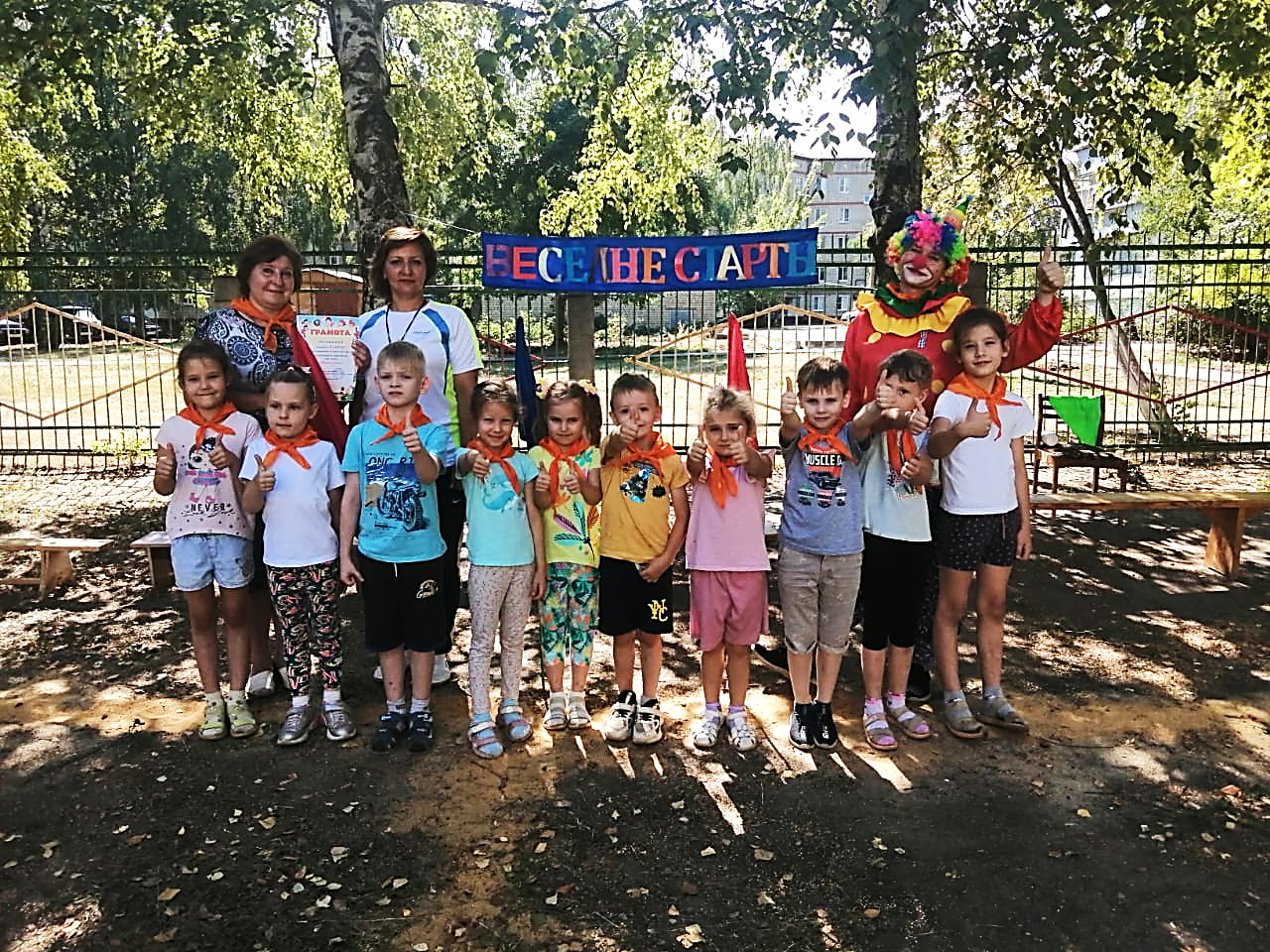 Подготовила инструктор по физической культуре: Захарова Н.А.Ход мероприятия. (Дети построились в шеренгу)Инструктор: Здравствуйте, дорогие ребята! Мы начинаем самые веселые и спортивные соревнований – «Веселые старты». Ждут вас состязанья, Веселый звонкий смех, Азарт соревнований И радости побед.Наши участники соревнований будут состязаться в силе, ловкости, смекалке и быстроте.(Под музыку выходит клоун)Клёпа: Здравствуйте детишки, 
Девчонки и мальчишки!
Я – Клёпа, клоун славный,
Весёлый и забавный!Говорю я вам ПРИВЕТ!Что вы скажете в ответ?Дети: ПРИВЕТ!Клёпа: Будем праздник начинать!Предлагаю поиграть! (Игра «Едет, едет паровоз»)(Фонограмма «Паровозик едет, колёсики стучат…», автор А. Яранова)(Клоун встают во главе «паровозика», дети встают друг за другом, образуя «вагончики». Под музыку «поезд» движется в разных направлениях. По сигналу, музыка останавливается, а поезда прибывают на станцию и выполняют задания (например: станция «Топотушкино», станция «Хлопотушкино, станция «Смеялкино», «Помахалкино». Последняя «Спортивная», на которой дети перестраиваются в 2 команды на линии старта)Инструктор: На нашем празднике примут участие 2 команды:Первая команда «Улыбка». Ваш девиз: «Мы готовы, как всегда, победить всех без труда!»Инструктор: Еще одна команда, это «Дружба»Девиз: «Мы команда лучше всех, нам сопутствует успех!»Поддержим наших участников бурными аплодисментами. (Зрители хлопают)Инструктор: Наши соревнования будут проходить в виде эстафет. Оцениваются результаты по бальной системе. Команда, которая финиширует первой, получает – 1 балл. За первое нарушение правил командам объявляется предупреждение, а за следующее – снимаются заработанные баллы. Победителем станет команда, которая заработает наибольшее количество баллов. Инструктор: Вам желаем честной борьбы!А наши соревнования будет оценивать жюри. В состав жюри входят:Внимание, внимание!
Начинаем соревнования!Первая эстафета называется «Самые ловкие». (Вам нужно прокатить мяч до ориентира и обратно. А сделать это вы можете с помощью веника. Победит команда, которая справится с заданием быстрее)Инструктор: А теперь, мы посмотрим какая из команд быстрее справится с эстафетой под названием «Самый быстрый» (Каждому участнику надо пронести воланчик на ракетке до ориентира и обратно). Инструктор: Так как, у нас летний праздник, поэтому вам обязательно нужно прокатится на машинках. Я объявляю эстафету «Веселые катания».(Вам нужно доехать до ориентира, взять машинку в руки и бегом вернуться обратно. Победит команда, которая справится с заданием быстрее).Инструктор: Молодцы.  А теперь, я предлагаю нашим участникам отдохнуть, а мы поиграем с нашими болельщиками. А участвовать в нем будет тот, кто быстрее всех ответит на вопрос: «Какой сейчас идет месяц?»(Дети отвечают). (Первые 2 ребенка, которые правильно ответили, участвуют в конкурсе «Узелки». (На канате завязаны много узлов. Участникам нужно их развязать. Тот, кто сделает это быстрее, тот и победит в конкурсе).Инструктор: Молодцы ребята. Следующий конкурс называется «Лопни шарик на ноге». Для него мне понадобится 5 человек. В нем будет участвовать тот, кто ответит на вопрос: «Каких насекомых вы знаете?»(Ответы детей) (Дети, которые правильно и быстро ответили на вопрос приглашаются на спортивную площадку. Участникам на правую ногу одевается шар на резинке. Они встают в круг, при этом руки прячут в замок за спину. Каждый из участников пытается лопнуть шарик другого участника. Победит последний участник, у которого шарик останется надут).Инструктор: А теперь пришла пора, поиграть вам детвора.(Проводится игра «Салют»)Инструктор: Ну, команды смелые,          Ловкие, умелые.          На площадку выходите          Силу ловкость покажите!(Команды строятся на линии старта) Инструктор: А теперь, все вниманье!         Для вас веселое заданье, под названием «Фитбол на плечо»(Участники по очереди переносят на плече фитбол до ориентира и обратно.  Фитбол закреплен на гимнастической палке. Победит команда, которая справится с заданием быстрее)Инструктор: Последнее задание называется «Бег в мешках».(Дети по очереди залезают в мешок, пробегают до ориентира и обратно. Победит команда, которая справится с заданием быстрее)Инструктор: Прекрасно! И слов не найти,          Чтоб выразить все восхищенье.                         Как трудно будет жюри,           Принять объективное решенье.           Пока жюри совещается,          Танец дружбы исполняется.(Под песню все исполняют флешмоб).Инструктор: Ну вот, наш праздник завершается,          Все эстафеты позади....                     А результаты всех соревнований,                        Сейчас объявит нам жюри.(Жюри подводит итоги конкурсов и вручает награды командам).Клоун: А у меня для вас есть тоже подарок. (Показывает конфету.)Инструктор: Всего одна конфета? На всех детей? Ребята, мы сможем разделит одну маленькую конфету на всех участников?(Ответы детей)Инструктор: А как же нам это сделать?Клоун: Я знаю, с помощью магии. Сейчас я вам покажу новый фокус. Вы готовы? (Клоун проводит фокус. Раздает конфеты)Инструктор: Дети, вот и подошел к концу наш спортивный праздник. Пусть вам веселые старты запомнятся,Пусть все невзгоды пройдут стороной,Пусть все желания ваши исполнятся,А физкультура станет родной.Инструктор: Всем спасибо за внимание, Говорим всем – до свиданья.